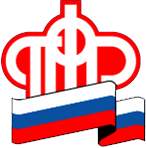 На заметку страхователю!Управление напоминает, что страхователь обязан представлять территориальному органу ПФР  следующие документы:1. Списки работников, уходящих на пенсию в ближайшие 12 месяцев, представляются один раз в год, в ходе приема Расчета по начисленным и уплаченным страховым взносам на обязательное пенсионное страхование в Пенсионный фонд Российской Федерации и на обязательное медицинское страхование в Федеральный фонд обязательного медицинского страхования плательщиками страховых взносов, производящими выплаты и иные вознаграждения физическим лицам (форма РСВ-1 ПФР) до 15 февраля, и дополняются сведениями о новых работниках по мере их поступления на работу, но не чаще, чем один раз в квартал.       2. Перечни рабочих мест, профессий, должностей, занятость в которых дает право застрахованным лицам на досрочное назначение трудовой пенсии по старости и Списки работников, имеющих право на досрочное пенсионное обеспечение (если таковые имеются). Перечни представляются страхователем ежеквартально, не менее чем за 10 дней до даты представления Расчета.Управление ПФР в Приозерском районеЛенинградской области